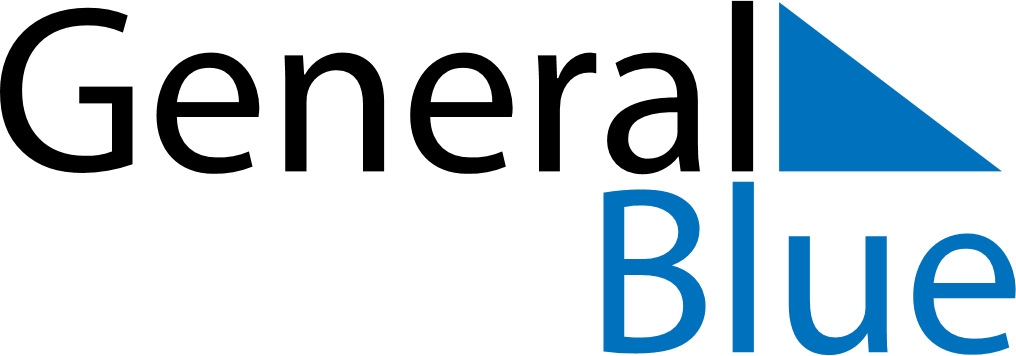 February 2024February 2024February 2024February 2024February 2024February 2024Lappeenranta, South Karelia, FinlandLappeenranta, South Karelia, FinlandLappeenranta, South Karelia, FinlandLappeenranta, South Karelia, FinlandLappeenranta, South Karelia, FinlandLappeenranta, South Karelia, FinlandSunday Monday Tuesday Wednesday Thursday Friday Saturday 1 2 3 Sunrise: 8:29 AM Sunset: 4:12 PM Daylight: 7 hours and 42 minutes. Sunrise: 8:26 AM Sunset: 4:14 PM Daylight: 7 hours and 48 minutes. Sunrise: 8:24 AM Sunset: 4:17 PM Daylight: 7 hours and 53 minutes. 4 5 6 7 8 9 10 Sunrise: 8:21 AM Sunset: 4:20 PM Daylight: 7 hours and 58 minutes. Sunrise: 8:19 AM Sunset: 4:23 PM Daylight: 8 hours and 4 minutes. Sunrise: 8:16 AM Sunset: 4:26 PM Daylight: 8 hours and 9 minutes. Sunrise: 8:13 AM Sunset: 4:28 PM Daylight: 8 hours and 15 minutes. Sunrise: 8:11 AM Sunset: 4:31 PM Daylight: 8 hours and 20 minutes. Sunrise: 8:08 AM Sunset: 4:34 PM Daylight: 8 hours and 25 minutes. Sunrise: 8:05 AM Sunset: 4:37 PM Daylight: 8 hours and 31 minutes. 11 12 13 14 15 16 17 Sunrise: 8:02 AM Sunset: 4:39 PM Daylight: 8 hours and 36 minutes. Sunrise: 8:00 AM Sunset: 4:42 PM Daylight: 8 hours and 42 minutes. Sunrise: 7:57 AM Sunset: 4:45 PM Daylight: 8 hours and 48 minutes. Sunrise: 7:54 AM Sunset: 4:48 PM Daylight: 8 hours and 53 minutes. Sunrise: 7:51 AM Sunset: 4:51 PM Daylight: 8 hours and 59 minutes. Sunrise: 7:48 AM Sunset: 4:53 PM Daylight: 9 hours and 4 minutes. Sunrise: 7:46 AM Sunset: 4:56 PM Daylight: 9 hours and 10 minutes. 18 19 20 21 22 23 24 Sunrise: 7:43 AM Sunset: 4:59 PM Daylight: 9 hours and 16 minutes. Sunrise: 7:40 AM Sunset: 5:02 PM Daylight: 9 hours and 21 minutes. Sunrise: 7:37 AM Sunset: 5:04 PM Daylight: 9 hours and 27 minutes. Sunrise: 7:34 AM Sunset: 5:07 PM Daylight: 9 hours and 33 minutes. Sunrise: 7:31 AM Sunset: 5:10 PM Daylight: 9 hours and 38 minutes. Sunrise: 7:28 AM Sunset: 5:12 PM Daylight: 9 hours and 44 minutes. Sunrise: 7:25 AM Sunset: 5:15 PM Daylight: 9 hours and 50 minutes. 25 26 27 28 29 Sunrise: 7:22 AM Sunset: 5:18 PM Daylight: 9 hours and 55 minutes. Sunrise: 7:19 AM Sunset: 5:21 PM Daylight: 10 hours and 1 minute. Sunrise: 7:16 AM Sunset: 5:23 PM Daylight: 10 hours and 7 minutes. Sunrise: 7:13 AM Sunset: 5:26 PM Daylight: 10 hours and 12 minutes. Sunrise: 7:10 AM Sunset: 5:29 PM Daylight: 10 hours and 18 minutes. 